Sample Assessment Outline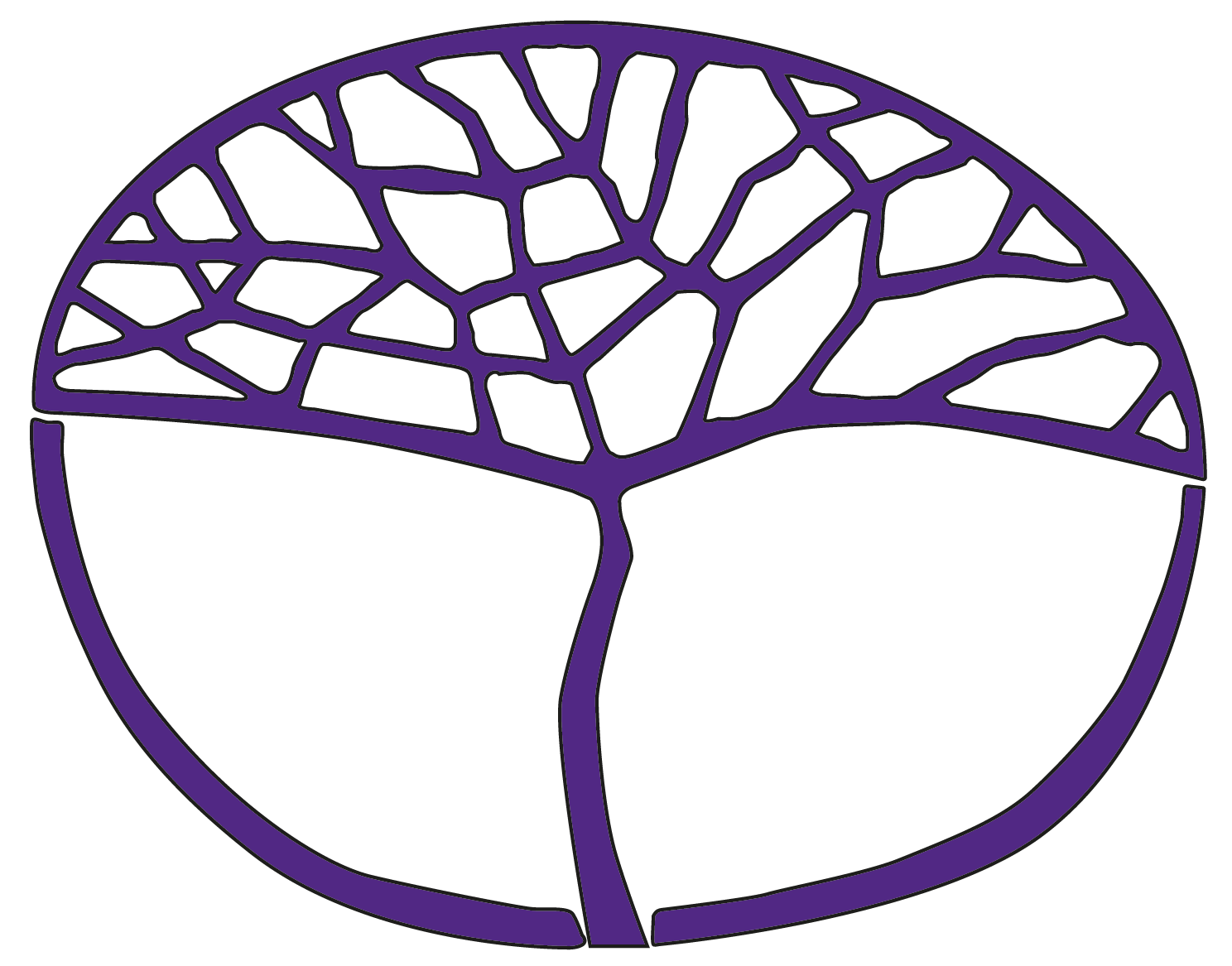 Ancient History (Greece)ATAR Year 11Acknowledgement of CountryKaya. The School Curriculum and Standards Authority (the Authority) acknowledges that our offices are on Whadjuk Noongar boodjar and that we deliver our services on the country of many traditional custodians and language groups throughout Western Australia. The Authority acknowledges the traditional custodians throughout Western Australia and their continuing connection to land, waters and community. We offer our respect to Elders past and present.Copyright© School Curriculum and Standards Authority, 2023This document – apart from any third-party copyright material contained in it – may be freely copied, or communicated on an intranet, for non-commercial purposes in educational institutions, provided that the School Curriculum and Standards Authority (the Authority) is acknowledged as the copyright owner, and that the Authority’s moral rights are not infringed.Copying or communication for any other purpose can be done only within the terms of the Copyright Act 1968 or with prior written permission of the Authority. Copying or communication of any third-party copyright material can be done only within the terms of the Copyright Act 1968 or with permission of the copyright owners.Any content in this document that has been derived from the Australian Curriculum may be used under the terms of the Creative Commons Attribution 4.0 International licence.DisclaimerAny resources such as texts, websites and so on that may be referred to in this document are provided as examples of resources that teachers can use to support their learning programs. Their inclusion does not imply that they are mandatory or that they are the only resources relevant to the course. Teachers must exercise their professional judgement as to the appropriateness of any they may wish to use.Sample assessment outlineAncient History (Greece) – ATAR Year 11Unit 1 and Unit 2This assessment outline is based on Unit 1, Elective 2 – Athens: The rise of Athens and Unit 2, Elective 2 – The Peloponnesian WarAssessment type (from syllabus)Assessment type weighting (from syllabus)Assessment task weightingWhenAssessment taskHistorical inquiry20%10%Semester 1Part A: Issue Week 3 Submit Week 5 Part B: Validation Week 5Task 1: Historical inquiry – weapons and warfare in the Persian WarsPart A: Topic – investigation of weapons and warfare in the Persian Wars, including the Athenian and the Spartan military forces and Greek preparations for the Persian War. Students undertake an inquiry and complete summary notes. Part B: In-class validation – an unseen extended answer question under test conditions. Students may refer to their summary inquiry notes for validation task. Students submit their summary notes with their in-class extended answer as a complete inquiry task.Historical inquiry20%10%Semester 2Part A: Issue Week 1Submit Week 3Part B: Validation Week 3Task 5: Historical inquiry – causes of the Peloponnesian WarPart A: Topic – investigation of source evidence on the causes of the Peloponnesian War. Students undertake an inquiry and complete summary notes. Part B: Validation – an unseen extended answer question under test conditions. Students may refer to their summary inquiry notes for the validation task.Students submit their summary notes with their in-class extended answer as a complete inquiry task.Short answer20%10%Semester 1Week 9Task 2: Short answer – the Delian LeagueFour unseen questions from a selection of five under test conditions.These questions may or may not be scaffolded, and can include responses to stimulus/sources.Topic – the Delian League: explanations for Sparta relinquishing leadership of the Greek offensive;aims, oath, organisation; Athens’ leadership and naval superiority.Short answer20%10%Semester 2Week 13Task 7: Short answer – the Sicilian Expedition and the final phase of the Peloponnesian WarFour unseen questions from a selection of five under test conditions.These questions may or may not be scaffolded, and can include responses to stimulus/sources.Topic – the Sicilian Expedition, the Decelean/Ionian War, the Oligarchic Coup, the Battle of Arginusae.Assessment type (from syllabus)Assessment type weighting (from syllabus)Assessment task weightingWhenAssessment taskExtended 
answer20%10%Semester 1Week 11Task 3: Extended answer – the Athenian EmpireAn unseen extended answer question that may or may not be scaffolded and may or may not include responses to stimulus. To be conducted under test conditions.Topic – the Athenian EmpireExtended 
answer20%10%Semester 2Week 6 Task 6: Extended answer – the Archidamian WarAn unseen extended answer question that may or may not be scaffolded and may or may not include responses to stimulus. To be conducted under test conditions.Topic – the Archidamian War Examination40%15%Semester 1 Week 16Task 4: Semester 1 examination – 2.5 hours using a modified examination design brief from the Year 12 ATAR syllabus.Section One: Short answer – (50%) Unit 1 (five questions from a choice of six) 50 minutes.Section Two: Extended answer – (50%) Unit 1 (two questions from a choice of three) 100 minutes.Examination40%25%Semester 2Week 16Task 8: Semester 2 examination – 3 hours plus 10 minutes reading time. Same format as the Year 12 ATAR course.Section One: Short answer – Part A, Unit 1: four questions from a choice of five (25%) and Part B, Unit 2: four questions from a choice of five (25%).Section Two: Extended answer – Part A, Unit 1: one question from a choice of three (25%) and Part B, Unit 2: one question from a choice of three (25%).Total100%100%